I. DEFINICIÓN DEL PROBLEMA Y OBJETIVOS GENERALES DE LA PROPUESTA DE REGULACIÓN.II. ANÁLISIS DE ALTERNATIVAS A PROPÓSITO DE LA PROPUESTA DE REGULACIÓN.III. IMPACTO DE LA PROPUESTA DE REGULACIÓN.IV. CUMPLIMIENTO, APLICACIÓN Y EVALUACIÓN DE LA PROPUESTA DE REGULACIÓN.V. CONSULTA PÚBLICA DE LA PROPUESTA DE REGULACIÓN O DE ASUNTOS RELACIONADOS CON LA MISMA.VI. BIBLIOGRAFÍA O REFERENCIAS DE CUALQUIER ÍNDOLE QUE SE HAYAN UTILIZADO EN LA ELABORACIÓN DE LA PROPUESTA DE REGULACIÓN.Unidad Administrativa o Coordinación General del Instituto:Título de la propuesta de regulación:Acuerdo mediante el cual el Pleno del Instituto Federal de Telecomunicaciones modifica el Procedimiento de evaluación de la conformidad en materia de telecomunicaciones y radiodifusión.Título de la propuesta de regulación:Acuerdo mediante el cual el Pleno del Instituto Federal de Telecomunicaciones modifica el Procedimiento de evaluación de la conformidad en materia de telecomunicaciones y radiodifusión.Responsable de la propuesta de regulación:Nombre: Horacio Villalobos TlatempaTeléfono: 555015 4042Correo electrónico:Horacio.villalobos@ift.org.mxFecha de elaboración del análisis de impacto regulatorio:24/11/2021Responsable de la propuesta de regulación:Nombre: Horacio Villalobos TlatempaTeléfono: 555015 4042Correo electrónico:Horacio.villalobos@ift.org.mxEn su caso, fecha de inicio y conclusión de la consulta pública:21/04/2021 a 19/06/20211.- ¿Cuál es la problemática que pretende prevenir o resolver la propuesta de regulación?Detalle: i) el o (los) mercado(s) a regular; ii) sus condiciones actuales y sus principales fallas; y, iii) la afectación ocurrida a los consumidores, usuarios, audiencias, población indígena y/o industria del sector de telecomunicaciones y radiodifusión. Proporcione evidencia empírica que permita dimensionar la problemática, así como sus fuentes para ser verificadas.El Instituto, como la autoridad reguladora de los sectores de telecomunicaciones y radiodifusión, en términos de la LFTR tiene atribuciones para expedir disposiciones técnicas, procedimientos de Evaluación de la Conformidad, procedimientos de homologación y certificación, autorizar a terceros para que emitan certificación de Evaluación de la Conformidad, acreditar a peritos y unidades de verificación, y autorizar a terceros para que establezcan y operen Laboratorios de Prueba.Las Disposiciones Técnicas como instrumentos regulatorios de observancia general, regulan las características de instalación y operación de productos, equipos, dispositivos, aparatos e infraestructura para los servicios de telecomunicaciones y radiodifusión. Hoy día se cuenta un Procedimiento de Evaluación de la Conformidad en Materia de Telecomunicaciones y Radiodifusión en el que se establecen los requisitos, plazos, procedimientos, esquemas de certificación y dictaminación, así como los procedimientos de vigilancia para que los Organismos de Evaluación de la Conformidad Acreditados, como son los Organismos de Certificación, Laboratorios de Prueba y Unidades de Verificación, realicen dicha Evaluación de la Conformidad conforme a un ordenamiento técnico que considere la actualidad regulatoria y tecnológica.En el PEC-2020 se establece la intransferibilidad de la titularidad de los Certificados de Conformidad (CC), salvo en los casos, donde el titular indique que sus filiales y/o subsidiarias podan hacer uso del CC, con lo anterior, ahora le permite a la Autoridad tener control de quienes son los beneficiarios y responsables del uso de dichos CC, pues en los últimos años era práctica común, basado en un criterio emitido por la Secretaría de Economía, que los CC, se “prestaran”, a terceros sin ningún control o rastreabilidad del uso de los mismos, lo cual traía deficiencias en la vigilancia de los productos amparados por el CC, así como en la responsabilidad en caso de que los equipos presentarán un mal funcionamiento con las diversas consecuencias asociadas; ante lo cual diversos actores de la industria presentaron preocupaciones de que esta nueva condición afectaría la dinámica de sus procesos de certificación que solían utilizar, y en un ánimo de dar solución a esas inquietudes el IFT, propone la modificación al PEC-2020, para incluir a los importadores como personas que pueden hacer uso del CC además del titular del mismo y en su caso de las filiales y/o subsidiarias, pero esta modificación debe estar basada en reglas que permitan a la autoridad conocer claramente quienes hacen uso de esos CC, estableciendo corresponsabilidades en el mismo, con lo cual se mantiene el espíritu de la regla que actualmente está vigente. Los datos proporcionados por la Secretaría de Economía respecto de la ampliación de titularidad, previo a la entrada en vigor del PEC 2020, son los siguientes; en los cuales se muestra la cantidad de validaciones de un certificado en la NOM-208-SCFI entre el 2019 y 2020.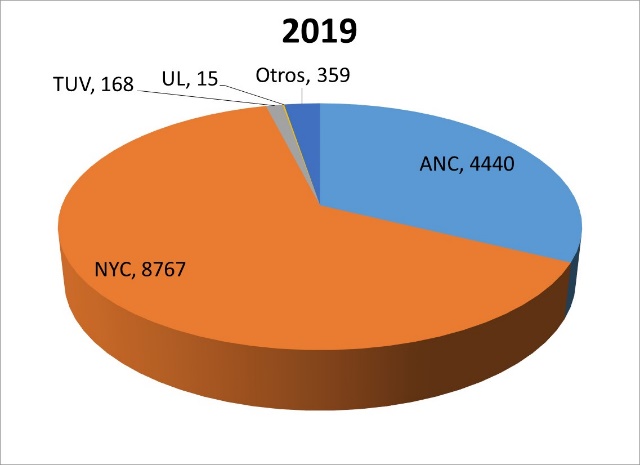 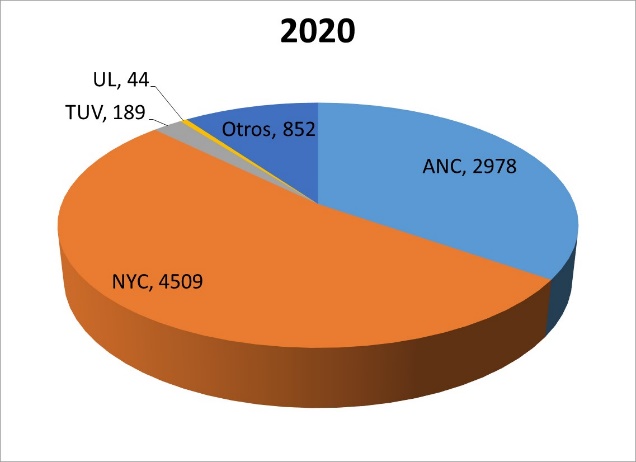 Figura 1. Número de validaciones en la NOM-208-SCFI-2016 por Organismo de CertificaciónNo obstante a los datos anteriores, se desconoce cuántas personas utilizaron el mismo certificado, por lo cual no sería posible realizar la vigilancia de la certificación a dichas personas físicas o morales que hacen uso de un mismo certificado de conformidad en la NOM-208-SCFI.En tanto, para la modificación relativa a El Esquema de Certificación “Muestra por Modelo de Productos y Vigilancia para más de un Lote, el objetivo es dar mayor claridad al proceso de certificación en este esquema; el cual considera, que por cada lote se debería hacer nuevas pruebas de laboratorio, por lo que la modificación propone una revisión documental de los lotes posteriores al primero, ya que éste último debe ser sometido al Laboratorio de prueba.Por lo que respecta al Reporte de Pruebas (RP) enviado al IFT, la modificación establece la que el IFT podrá solicitar la información del RP en cualquier momento que sea requerido para su análisis, contra lo que actualmente se indica en el PEC-2020, que de manera automática los laboratorios de prueba deben enviarlo al IFT, lo cual fue señalado por la industria como una preocupación respecto a los datos sensibles que contiene el RP. Además de lo anterior se modifica la vigencia del RP de 60 días a 120 días. Por otra parte, el actual PEC-2020, establece para tres esquemas la presentación de 2 muestras del producto a certificar; lo anterior, para que en caso de que una muestra presentara fallas no se expidiera una carta de no cumplimiento de manera inmediata, sino que se tuviera una segunda oportunidad con la segunda muestra. Para el esquema de muestra por familia de modelos de producto y vigilancia se solicitan dos muestras de dos modelos diferentes, con el mismo fin señalado anteriormente, de ello también la industria manifestó preocupación respecto a los costos que esto implicaba, por lo que la modificación propuesta en este punto es presentar una muestra de manera obligatoria y una segunda muestra de manera opcional, salvo en los casos en donde una disposición técnica especifique que se deban presentar para prueba más de una muestra.Por último, el PEC-2020, establece que para los esquemas de certificación actuales no está permitida la certificación de productos usados, de segunda mano, reconstruidos, reacondicionados o similares; por lo que se propone modificar esta condición para incluir un procedimiento para certificar este tipo de equipos, con lo cual se asegura que en esta condición dichos equipos deben de cumplir con la normatividad técnica aplicable, con los beneficios que conlleva a los usuarios de productos usados, de segunda mano, reconstruidos, reacondicionados o similares y que tengan la certeza de que continúan cumpliendo con las disposiciones técnicas aplicables.2.- Según sea el caso, conforme a lo señalado por los artículos 51 de la Ley Federal de Telecomunicaciones y Radiodifusión y 12, fracción XXII, de la Ley Federal de Competencia Económica, ¿considera que la publicidad de la propuesta de regulación pueda comprometer los efectos que se pretenden prevenir o resolver con su entrada en vigor?En caso de que la respuesta sea afirmativa, justifique y fundamente la razón por la cual su publicidad puede comprometer los efectos que se pretenden lograr con la propuesta regulatoria:3.- ¿En qué consiste la propuesta de regulación e indique cómo incidirá favorablemente en la problemática antes descrita y en el desarrollo eficiente de los distintos mercados de los sectores de telecomunicaciones y radiodifusión, antes identificados?Describa los objetivos de la propuesta de regulación y detalle los efectos inmediatos y posteriores que se esperan a su entrada en vigor.Los objetivos de la propuesta de regulación, es modificar una disposición administrativa de carácter general, en los siguientes aspectos: Intransferibilidad de los Certificados de Conformidad, que de acuerdo con lo establecido en el artículo 7 de los PEC 2020, los certificados de conformidad son intransferibles y únicamente tendrán validez respecto a su titular, adicionalmente establece que cuando una persona moral sea titular del Certificado de Conformidad y manifieste bajo palabra de decir verdad ante el Organismo de Certificación (en adelante, “OC”), la existencia de filiales y/o subsidiarias, éstas podrán hacer uso del correspondiente Certificado de Conformidad (en lo sucesivo, “CC”), con lo que el Instituto establece las bases para llevar un control necesario para determinar la trazabilidad de las responsabilidades que emanan de ser el titular de un CC, y que tiene su motivación en el hecho de que es práctica común actualmente que los titulares de los CC se “presten” dichos certificados para importar equipos al país sin el conocimiento de la autoridad reguladora de las telecomunicación y radiodifusión, lo que implica que la responsabilidad de los equipos importados y su operación se vea diluida o poco clara.A lo anterior, la industria ha manifestado su preocupación en el sentido de que se incrementarán los costos y el tiempo de cumplimiento del PEC 2020, al tener que obtener por cada importador un certificado de conformidad de producto, por lo que han solicitado al Instituto reconsiderar esta regla y que se les permitir incluir aparte de las filiales y/o subsidiarias a los importadores como personas que puedan hacer uso de los correspondientes CC, y declararlos de manera puntual ante el IFT, a cada uno de ellos como usuarios autorizados del CC, para conservar la trazabilidad de las responsabilidades correspondientes ante el OC y el Instituto.En atención a lo anterior el Instituto después de realizar el análisis correspondiente, y sin afectar el fin mismo de la regla, pone a consideración la modificación correspondiente en el artículo 7 del PEC 2020 y artículos relacionados.Reporte de Prueba (RP) enviado al IFT, de acuerdo con el artículo 11 fracción VIII, los Laboratorios de Prueba deben enviar, de manera electrónica, los RP que emitan, al OC, al Interesado y a la Unidad de Concesiones y Servicios del Instituto en los formatos electrónicos que esta última determine, además de que los RP deben indicar el tipo de Producto de que se trata, ya sea Producto nuevo o Prototipo de producto o Dispositivo de telecomunicaciones o radiodifusión, asimismo, el referido reporte debe indicar que tiene una vigencia de 60 días hábiles a partir de su emisión. Lo anterior con el fin de que la autoridad tenga los elementos técnicos necesarios y actuales para llevar a cabo el análisis correspondiente para emitir el Certificado de Homologación y/o para las etapas ulteriores de la Certificación y/o la Homologación, de acuerdo con las mejores prácticas internacionales. De lo anterior la Industria ha manifestado preocupación de compartir los Reportes de Prueba al IFT ya que, según la Industria, revelaría información altamente confidencial de los productos (p.ej. fotografías) al regulador, poniendo en riesgo la naturaleza confidencial de la misma, además de indicar que los RP actuales no tienen vigencia y que ahora su vigencia sería de 60 días,  agregando condiciones de temporalidad que sólo agregan la posibilidad de que las pruebas pierdan vigencia aun cuando un proceso ordinario de homologación dura cuando menos 90 días, comentaron.En el marco jurídico, los artículos 7 y 289 de la LFTR establecen lo siguiente:“Artículo 7. El Instituto es un órgano público autónomo, independiente en sus decisiones 	y funcionamiento, con personalidad jurídica y patrimonio propios, que tiene por objeto 	regular y promover la competencia y el desarrollo eficiente de las telecomunicaciones 	y la radiodifusión en el ámbito de las atribuciones que le confieren la Constitución y en 	los términos que fijan esta Ley y demás disposiciones legales aplicables.…El Instituto es la autoridad en materia de lineamientos técnicos relativos a la infraestructura y los equipos que se conecten a las redes de telecomunicaciones, así como en materia de homologación y evaluación de la conformidad de dicha infraestructura y equipos.”, y el “Artículo 289. Los productos, equipos, dispositivos o aparatos destinados a telecomunicaciones o radiodifusión que puedan ser conectados a una red de telecomunicaciones o hacer uso del espectro radioeléctrico deberán homologarse conforme a las normas o disposiciones técnicas aplicables…”Así mismo, los artículos 14 al 16 del “ACUERDO mediante el cual el Pleno del Instituto Federal de Telecomunicaciones abroga diversos reglamentos expedidos con anterioridad a la entrada en vigor de la Ley Federal de Telecomunicaciones y Radiodifusión, y emite disposiciones aplicables al servicio de telefonía pública y las relativas al procedimiento de homologación de equipos.”, establecen lo siguiente:“Artículo 14. Para que un producto, equipo, dispositivo o aparato destinado a telecomunicaciones o radiodifusión sea homologado, el interesado presentará ante el Instituto Federal de Telecomunicaciones una solicitud de homologación que contendrá la información siguiente:…IV.- Características técnicas del equipo …”“Artículo 15. Cada certificado de homologación otorgado por el Instituto Federal de Telecomunicaciones … podrá ser de cualquiera de las clases siguientes:…II.- Certificado Definitivo: Se otorgará mediante la presentación de un certificado de conformidad/cumplimento emitido como resultado del reporte de pruebas de un laboratorio autorizado por el Instituto Federal de Telecomunicaciones. …”“Artículo 16. El Instituto Federal de Telecomunicaciones expedirá un certificado de homologación …, a menos que: 	I.- Se compruebe que se han presentado datos falsos; …De darse cualesquiera de dichos supuestos, el Instituto Federal de Telecomunicaciones 	no otorgará el certificado de homologación respectivo.” Por lo anterior los productos, equipos, dispositivos o aparatos destinados a telecomunicaciones o radiodifusión que puedan ser conectados a una red de telecomunicaciones o hacer uso del espectro radioeléctrico deben homologarse y los interesados deben presentar el trámite correspondiente ante el Instituto, para lo cual tienen como obligación proporcionar la información correspondiente a efecto de que el Instituto compruebe que no se han presentado datos falsos y pueda expedir el certificado de homologación correspondiente.Por otra parte, respecto a la preocupación de compartir con el Instituto los informes de prueba que pueden contener información altamente confidencial del producto derivada del Procedimiento de Evaluación de la Conformidad de Productos o infraestructura de telecomunicaciones o radiodifusión, es de señalarse que el Instituto tiene la obligación de proteger y resguardar la información clasificada como reservada o confidencial que presenten los particulares, siempre que tengan el derecho a ello, de conformidad con lo dispuesto por las leyes o los tratados internacionales, esto en cumplimiento de las disposiciones en materia de transparencia y acceso a la información pública.  No obstante las razones anteriormente expresadas por parte del IFT, se ha considerado hacer una propuesta de modificación en el PEC 2020, de tal manera que el Instituto tenga acceso a la información técnica de los RP, en cualquier momento que la autoridad lo requiera, además de modificar la vigencia de los RP a 120 días.El Esquema de Certificación “Muestra por Modelo de Productos y Vigilancia para más de un Lote.”, se establece en el artículo 26 fracción II, de los PEC-2020 , además de lo que en general considera el artículo 11 del PEC a efecto de llevar a cabo el Procedimiento de Evaluación de la Conformidad de un Producto mediante un OC, por lo que de lo ahí establecido, la industria ha manifestado la inquietud de que en este esquema se debe llevar a cabo pruebas de laboratorio para cada ampliación del Certificado con un nuevo lote de producto de la misma marca y modelo. El Instituto atendiendo la inquietud de la industria propone la modificación del artículo 26 fracción II, de tal manera que quede claro que la ampliación del CC en el esquema de “Muestra por Modelo de Productos y Vigilancia para más de un Lote.”, quedaría sujeta a un análisis documental y el registro correspondiente de los lotes adicionales que se solicitan ampliar en el CC.Número de muestras por esquema de Certificación, actualmente el PEC 2020, establece la obligación de presentar 2 muestras al OC, para llevar a cabo las pruebas de laboratorio correspondiente para los esquemas de certificación siguientes: “I. Muestra por Modelo de Productos para un solo Lote.”; “II. Muestra por Modelo de Productos y Vigilancia para más de un Lote.”, y “IV. Muestra por Dispositivo de telecomunicaciones o radiodifusión y Vigilancia”; para el caso del esquema de certificación “III. Muestra por Familia de modelos de Producto y Vigilancia.”, hoy se tiene la obligación de presentar dos Muestras tipo de dos Modelos diferentes que integran la Familia de modelos de Producto, lo anterior con el fin de que, si por alguna circunstancia arrojaba el equipo bajo prueba un no cumplimiento en alguno de las especificaciones establecidas en las disposiciones técnicas aplicables, se tuviese una segunda oportunidad con una segunda muestra, de cumplir con todas las especificaciones correspondientes; sin embargo, el argumento que ha manifestado la industria es que el número de muestras podría ser muy oneroso y que en algunos casos, podría requerirse sólo la obtención del CC, para un solo equipo, lo que para ellos sería muy difícil de cumplir el presentar dos muestras del producto. Atendiendo lo anterior y después de haber analizado los argumentos de la industria se propone modificar la cantidad de muestras presentadas en cada esquema, y que la segunda muestra podría ser presentada de manera opcional, salvo en los casos en los que de manera específica se indique en las disposiciones técnicas la obligatoriedad de presentar más de una muestra. Inclusión en el esquema de Muestra por Modelo de Producto para un solo Lote de productos No nuevos, el PEC 2020 de manera explícita considera en su artículo 26, que en los Esquemas de Certificación I, II, III y IV no está permitida la certificación de Productos usados, de segunda mano, reconstruidos, reacondicionados o similares, lo cual podría interpretarse de manera inconveniente, como la posibilidad de que estos equipos no les es requerido el cumplimiento con las disposiciones técnicas aplicables, lo cual generaría la entrada de equipo no nuevo que por su naturaleza, es altamente posible que no cumplan con dichas regulaciones, por lo anterior se establecen una serie de procesos que permitan llevar a cabo la evaluación de la conformidad correspondiente y asegurar que dichos equipos cumplan con la normatividad técnica aplicable y así, brindar a los usuarios la seguridad de que sus productos usados, de segunda mano, reconstruidos, reacondicionados o similares cumplen con el marco técnico aplicable. Con la modificación del Procedimiento de Evaluación de la Conformidad en Materia de Telecomunicaciones y Radiodifusión se busca a partir de manifestaciones de diversos actores implicados en los procesos de evaluación de la conformidad, adecuar algunos elementos regulatorios del PEC-2020, pero que no se pierdan los objetivos originales de la regulación actualmente vigente, obteniendo los siguientes beneficios: Certidumbre jurídica a todos los involucrados en el Procedimiento de Evaluación de la Conformidad.Agilidad, claridad y flexibilidad en los procesos materia de Evaluación de la conformidad en materia de telecomunicaciones y radiodifusión.Fortalecimiento de la autoridad regulatoria del Instituto en materia de evaluación de la conformidad.Aumento en la oferta de productos, equipos, dispositivos, aparatos y servicios de vanguardia, conforme a la evolución tecnológica en beneficio de los usuarios finales. 4.- Identifique los grupos de la población, de consumidores, usuarios, audiencias, población indígena y/o industria del sector de telecomunicaciones y radiodifusión que serían impactados por la propuesta de regulación.Describa el perfil y la porción de la población que será impactada por la propuesta de regulación. Precise, en su caso, la participación de algún Agente Económico Preponderante o con Poder Sustancial de Mercado en la cadena de valor. Seleccione los subsectores y/o mercados que se proponen regular. Agregue las filas que considere necesarias.5.- Refiera el fundamento jurídico que da origen a la emisión de la propuesta de regulación y argumente si sustituye, complementa o elimina algún otro instrumento regulatorio vigente, de ser así, cite la fecha de su publicación en el Diario Oficial de la Federación.De conformidad con lo establecido en los artículos 28, párrafo décimo quinto de la Constitución Política de los Estados Unidos Mexicanos (en lo sucesivo, la “Constitución”), así como en los diversos 1, 2, 7 de la Ley Federal de Telecomunicaciones y Radiodifusión (en lo sucesivo, la “LFTR”), el Instituto en su carácter de órgano autónomo, tiene por objeto regular y promover la competencia y el desarrollo eficiente y la prestación de los servicios públicos de radiodifusión y telecomunicaciones mediante la regulación, promoción y supervisión del uso, aprovechamiento y explotación del espectro radioeléctrico y de las redes y el acceso a infraestructura activa, pasiva y otros insumos esenciales, a fin de garantizar lo establecido en los artículos 6o. y 7o. de la Constitución, además de ser la autoridad en materia de competencia económica en los sectores antes aludidos. Aunado a lo anterior, el artículo 15, fracción I, de la LFTR señala que el Instituto tiene la atribución de expedir disposiciones administrativas de carácter general, planes técnicos fundamentales, lineamientos, modelos de costos, procedimientos de evaluación de la conformidad, procedimientos de homologación y certificación y ordenamientos técnicos en materia de telecomunicaciones y radiodifusión; así como demás disposiciones para el cumplimiento de lo dispuesto en la LFTR; mientras que la fracción XXVI del citado artículo le establece la atribución de autorizar a terceros para que emitan certificación de evaluación de la conformidad y acreditar peritos y unidades de verificación en materia de telecomunicaciones y radiodifusión.Por otra parte, la mencionada propuesta de modificación de regulación complementa a “El Procedimiento de evaluación de la conformidad en materia de telecomunicaciones y radiodifusión”, publicado en el Diario Oficial de la Federación (DOF), el 25 de febrero de 2020, mismo que se encuentra vigente6.- Para solucionar la problemática identificada, describa las alternativas valoradas y señale las razones por las cuales fueron descartadas, incluyendo en éstas las ventajas y desventajas asociadas a cada una de ellas.Seleccione las alternativas aplicables y, en su caso, seleccione y describa otra. Considere al menos tres opciones entre las cuales se encuentre la opción de no intervención. Agregue las filas que considere necesarias.7.- Incluya un comparativo que contemple las regulaciones implementadas en otros países a fin de solventar la problemática antes detectada o alguna similar.Refiera por caso analizado, la siguiente información y agregue los que sean necesarios:8.- Refiera los trámites que la regulación propuesta crea, modifica o elimina.Este apartado será llenado para cada uno de los trámites que la regulación propuesta origine en su contenido o modifique y elimine en un instrumento vigente. Agregue los apartados que considere necesarios.Trámite 1.*Agregue las filas que considere necesarias.9.- Identifique las posibles afectaciones a la competencia que la propuesta de regulación pudiera generar a su entrada en vigor.10.- Describa las obligaciones, conductas o acciones que deberán cumplirse a la entrada en vigor de la propuesta de regulación (acción regulatoria), incluyendo una justificación sobre la necesidad de las mismas.Por cada acción regulatoria, describa el o lo(s) sujeto(s) obligado(s), artículo(s) aplicable(s) de la propuesta de regulación, incluyendo, según sea el caso, la justificación técnica, económica y/o jurídica que corresponda. Asimismo, justifique las razones por las cuales es deseable aplicar aquellas acciones regulatorias que restringen o afectan la competencia y/o libre concurrencia para alcanzar los objetivos de la propuesta de regulación. Seleccione todas las que resulten aplicables y agregue las filas que considere necesarias.11.- Señale y describa si la propuesta de regulación incidirá en el comercio nacional e internacional.Seleccione todas las que resulten aplicables y agregue las filas que considere necesarias. 12. Indique si la propuesta de regulación reforzará algún derecho de los consumidores, usuarios, audiencias, población indígena, grupos vulnerables y/o industria de los sectores de telecomunicaciones y radiodifusión.La propuesta de regulación reforzara el Derecho a la calidad en el servicio y en el equipo terminal establecido en la Carta de Derechos Mínimos de los Usuarios de los Servicios Públicos de Telecomunicaciones, en virtud que la propuesta regulatoria fortalece, en cierta medida, que cuando el equipo terminal sea reparado y éste no cuente con un CC, los Interesados que importen dichos productos reacondicionados y que vayan a ser comercializados deberán seguir un proceso de certificación para corroborar que éstos cumplen con todos los requisitos establecidos en las disposiciones técnicas correspondientes, fomentando así la calidad en el servicio y en el equipo terminal.13.- Indique, por grupo de población, los costos y los beneficios más significativos derivados de la propuesta de regulación. Para la estimación cuantitativa, asigne un valor en pesos a las ganancias y pérdidas generadas con la regulación propuesta, especificando lo conducente para cada tipo de población afectada. Si su argumentación es no cuantificable, indique las imposiciones o las eficiencias generadas con la regulación propuesta. Agregue las filas que considere necesarias.Tabla 4. Cálculo de los costos para los agentes económicos involucradosPor tanto, los costos a la industria se estiman en $12,552,851.25 pesos., por lo que los costos solamente impactan a las certificaciones de productos no nuevos. En virtud que la vigilancia ya existía desde el PEC de COFETEL del 2005 con un 50% del total de los certificados, por lo tanto, también se identifica un beneficio para los regulados en términos de una reducción de $85,012,156.25 pesos sobre los costos de la Vigilancia de la certificación. 14.- Describa los recursos que se utilizarán para la aplicación de la propuesta de regulación.Seleccione los aplicables. Agregue las filas que considere necesarias.14.1.- Describa los mecanismos que la propuesta de regulación contiene para asegurar su cumplimiento, eficiencia y efectividad. Seleccione los aplicables y, en su caso, enuncie otros mecanismos a utilizar. Agregue las filas que considere necesarias.15.- Explique los métodos que se podrían utilizar para evaluar la implementación de la propuesta de regulación.Seleccione el método aplicable y, en su caso, enuncie los otros mecanismos de evaluación a utilizar. Agregue las filas que considere necesarias.Señale si la propuesta de regulación podría ser evaluada con la construcción de un indicador o con la utilización de una variable estadística determinada, así como su intervalo de revisión. Agregue las filas que considere necesarias.16.- Solo en los casos de una consulta pública de integración o de evaluación para la elaboración de una propuesta de regulación, seleccione y detalle. Agregue las filas que considere necesarias.17.- Enumere las fuentes académicas, científicas, de asociaciones, instituciones privadas o públicas, internacionales o gubernamentales consultadas en la elaboración de la propuesta de regulación:Políticas y procedimientos para la evaluación de la conformidad. Procedimientos de certificación y verificación de productos sujetos al cumplimiento de normas oficiales mexicanas, competencia de la Secretaría de Economía. Publicado en el Diario Oficial de la Federación el 4 de marzo de 2003.NORMA OFICIAL MEXICANA NOM-001-SCFI-2018, APARATOS ELECTRÓNICOS REQUISITOS DE SEGURIDAD Y MÉTODOS DE PRUEBA (CANCELA A LA NOM-001-SCFI-1993)Norma Mexicana NMX-Z-12/2-1987 “Muestreo para la inspección por atributos” http://www.economia-nmx.gob.mx/normasmx/detallenorma.nmx?clave=NMX-Z-012-2-1987 